Middlesex University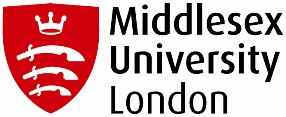 Research DegreeFor the degree of:   			Submitted by Faculty:						The Examiners are required where possible to complete a joint report on this form on the oral or alternative examination, the result of the examination as a whole and the recommendations to the University.If an agreed report cannot be submitted, each examiner should report separately.			1	Student Details2	The Examination Board3	Further comment (if any) on the thesisIf the provisional recommendations of the Examiners in their independent preliminary reports were not in agreement, an explanatory statement of the final joint recommendation must be made below.  If the Examiners are not in agreement and are therefore completing separate copies of this form, details of the disagreement should be stated below and, where appropriate, related to the preliminary report.4	Report of the Examiners on the oral examinationThe examiners are requested to report below on the oral examination of the student giving a reasoned assessment of the student’s performance.5	Report of the Examiner on the submission of material in non – written form (if applicable)Where the submission of material in non - written form has been approved by Research Degrees Board, a report on the student’s performance should be given below; the form of the material must be specified.6	Recommendation The examiners are requested to select one of the recommendations listed below:7	Revisions required by the Examiners before confirmation of the award of the degreeThe revisions may cover substantive matters such as performance in the viva, or in relation to the thesis, matters of presentation and style, the abstract, the bibliographic, ancillary material, typographical accuracy, etc. This will be sent to the student exactly as written.8	Time permitted for the student to resubmit the revised work: ____________________	Note that this may be up to a maximum of 12 months following the examination 9	SignaturesRecommendation of the ExaminersStudent Number:SurnameForenamesTitle of thesisResearch Ethics ID number(found in MORE on the ethics approval letter)ChairExternal Examiner(s)Internal ExaminerName of observers present, if any4.1 Are you satisfied that the thesis presented is the student’s own work?4.1 Are you satisfied that the thesis presented is the student’s own work?Yes       No  4.2 Did the candidate show a satisfactory knowledge and understanding of:4.2.1Matters relating to the thesis?Yes       No  4.2 Did the candidate show a satisfactory knowledge and understanding of:4.2.2 Background studies to the subject of the thesis?Yes       No  4.3 In the case of a student whose research was part of a collaborative group project, did the oral examination demonstrate that the student’s own contribution was worthy of the award? 4.3 In the case of a student whose research was part of a collaborative group project, did the oral examination demonstrate that the student’s own contribution was worthy of the award? Yes       No        NA  4.4 Other comments on the oral examination:4.4 Other comments on the oral examination:4.4 Other comments on the oral examination:6.1 That the student be granted the degree of  ____________________(For MSc/MA by Research, please specify if passed by Pass, Merit or Distinction)6.1 That the student be granted the degree of  ____________________(For MSc/MA by Research, please specify if passed by Pass, Merit or Distinction)Yes/NoYes/No6.2 That the student be granted the degree subject to minor amendments and corrections being made to the thesis to the satisfaction of:6.2.1 The internal examinerYes/NoYes/No6.2 That the student be granted the degree subject to minor amendments and corrections being made to the thesis to the satisfaction of:6.2.2The external examinerYes/NoYes/No6.2 That the student be granted the degree subject to minor amendments and corrections being made to the thesis to the satisfaction of:6.2.3 The internal and external examinersYes/NoYes/No6.3 That the student be permitted to resubmit for the degree and will be re-examined as selected:6.3.1The thesis must be revised, if deemed satisfactory by all the examiners, the student will be exempt from further examination, oral or otherwise6.3.1The thesis must be revised, if deemed satisfactory by all the examiners, the student will be exempt from further examination, oral or otherwiseYes/No6.3 That the student be permitted to resubmit for the degree and will be re-examined as selected:6.3.2The thesis must be revised and the student must undergo a further oral or alternative examination6.3.2The thesis must be revised and the student must undergo a further oral or alternative examinationYes/No6.3 That the student be permitted to resubmit for the degree and will be re-examined as selected:6.3.3The thesis is satisfactory but the student must undergo a further oral or alternative examination6.3.3The thesis is satisfactory but the student must undergo a further oral or alternative examinationYes/No6.4 That the student be not granted the degree and be not permitted to be re-examined6.4 That the student be not granted the degree and be not permitted to be re-examinedYes/NoYes/No6.5 That the student be granted the degree of __________________subject to the presentation of the thesis amended to the satisfaction of the examiners.6.5 That the student be granted the degree of __________________subject to the presentation of the thesis amended to the satisfaction of the examiners.Yes/NoYes/NoViva:Thesis:Signed (Chair)Date  Signed (External Examiner)Date  Signed (External Examiner)Date  Signed (Internal Examiner)Date  